01.11.2016г.   на базе Научного студенческого общества «Эврика» Государственного автономного профессионального образовательного учреждения Астраханской области «Астраханский социально-педагогический колледж» для учителей начальных классов МБОУ «Карагалинская сош» проведены мастер –классы, которые проводили партнеры инициативного инновационного проекта  Гимназии №1 г. Астрахани «Повышение результативности образовательного процесса средствами использования технологии деятельностного метода обучения и введения новых элементов содержания образования»:Реализация технологии деятельностного метода Л.Г. Петерсон на примере урока открытия новых знаний (математика). Буслова Ю.А., учитель начальных классов МБОУ г. Астрахани «Начальная общеобразовательная школа №19».Формирование контрольно-оценочной самостоятельности младших школьников на этапе урока «включение нового знания в систему знаний и повторение». Маклакова С.В., учитель начальных классов МБОУ г. Астрахани «Начальная общеобразовательная школа №19».Присутствовали учителя начальных классов, преподаватели колледжа – и  студенты АСПК.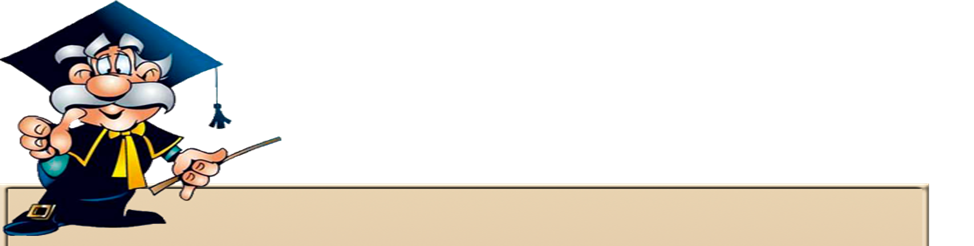 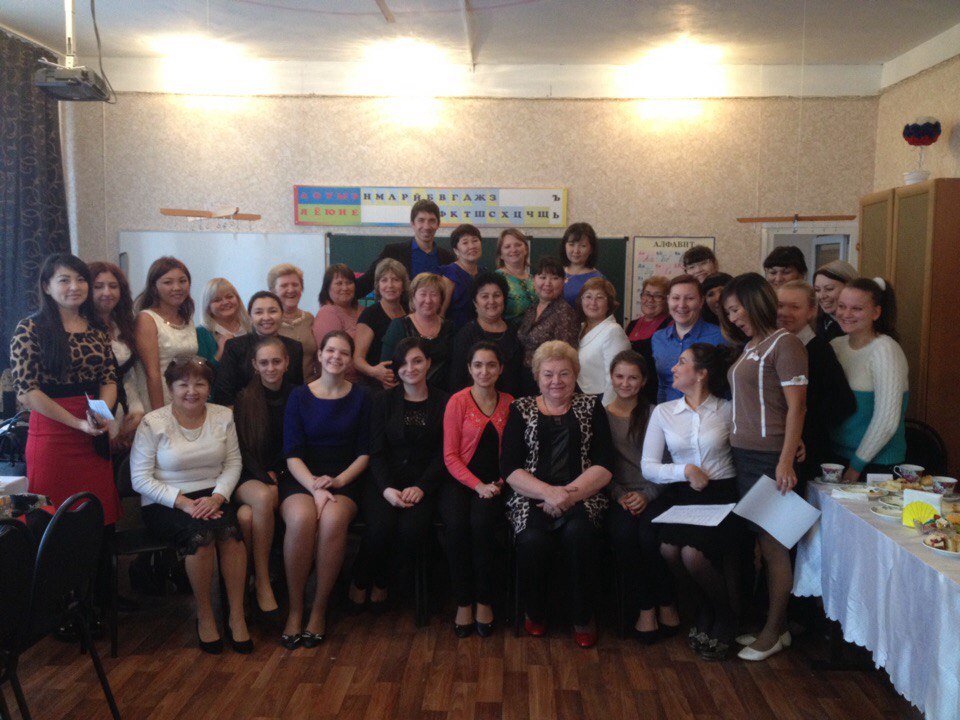 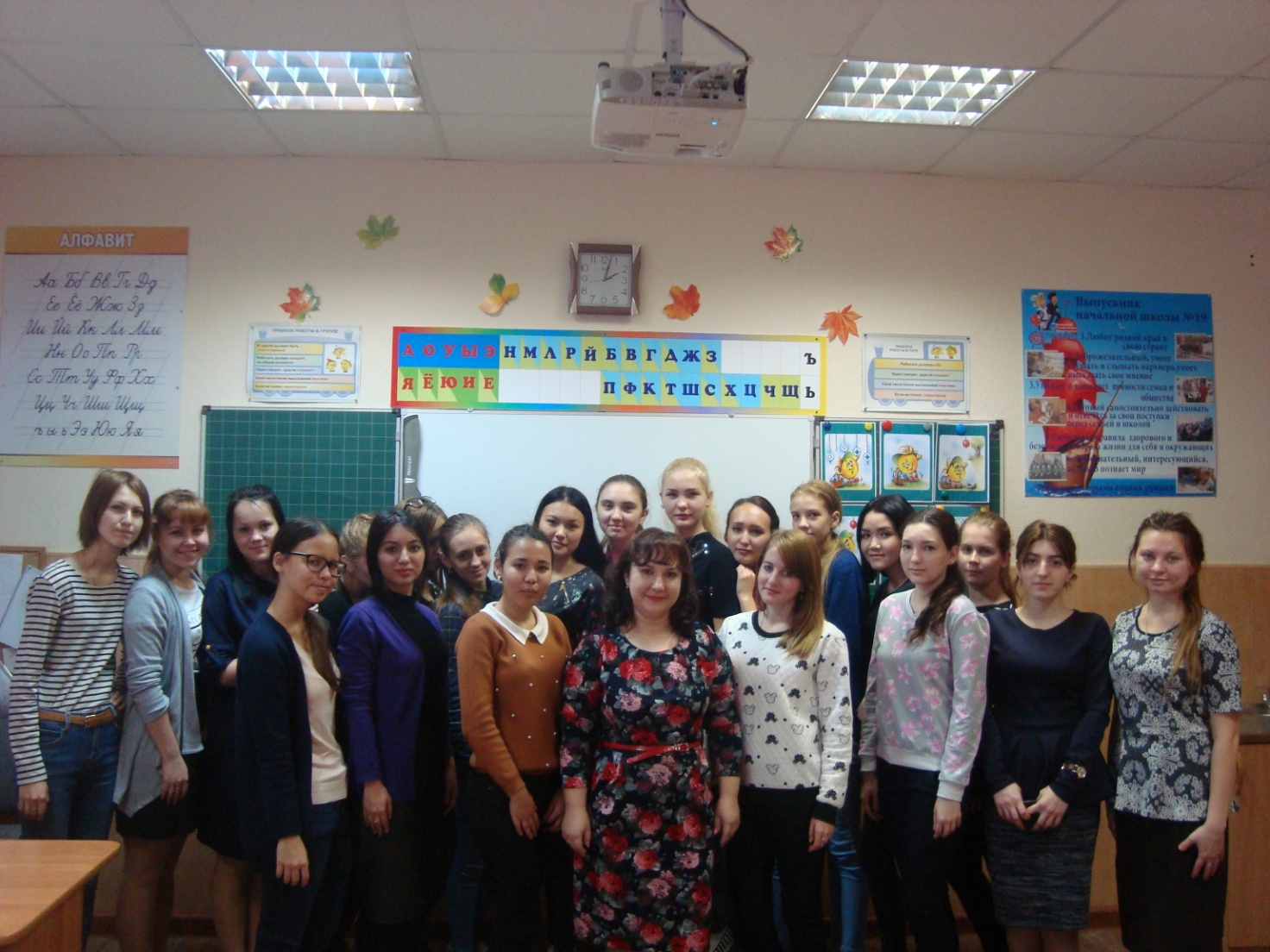 